Discoverers ClassEssential MathsJune 2020Year 3The end of year expectations for Year 3 include to: 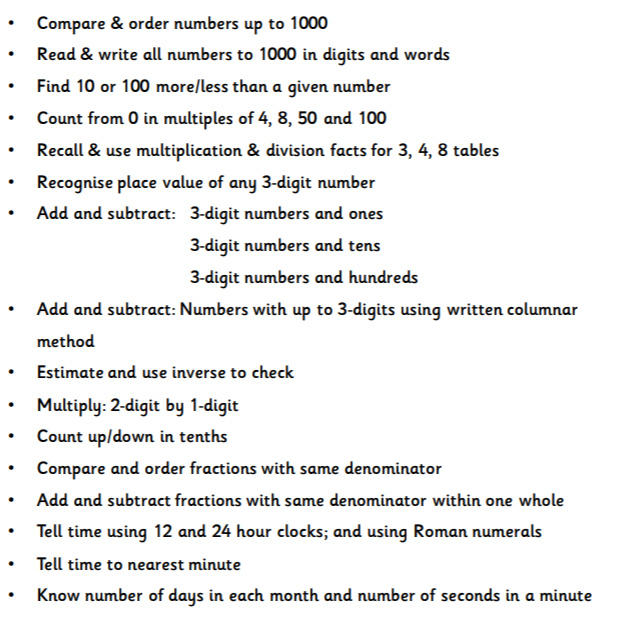 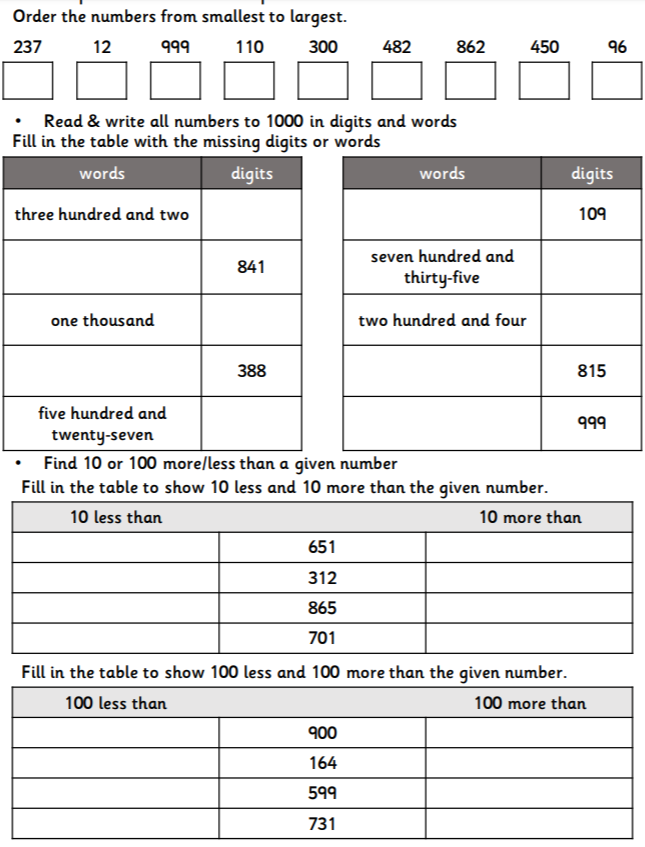 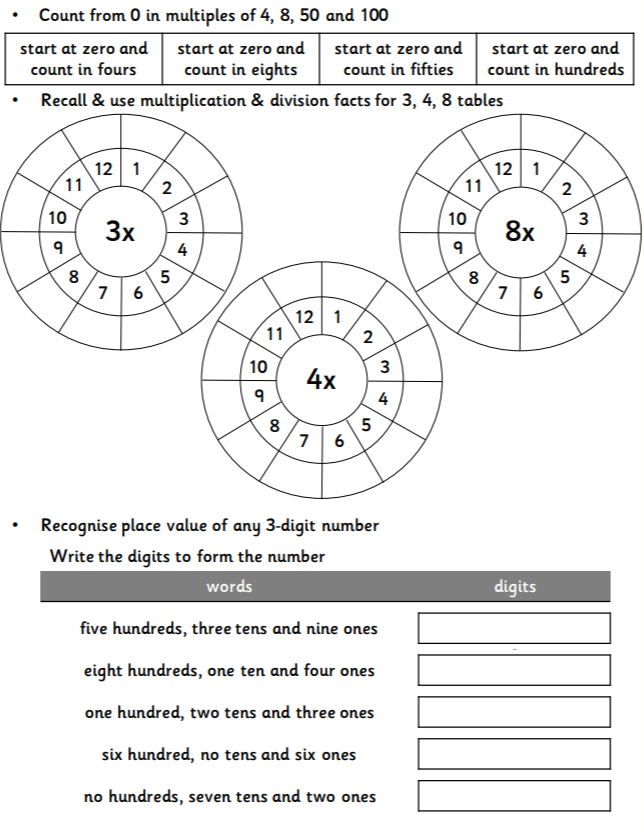 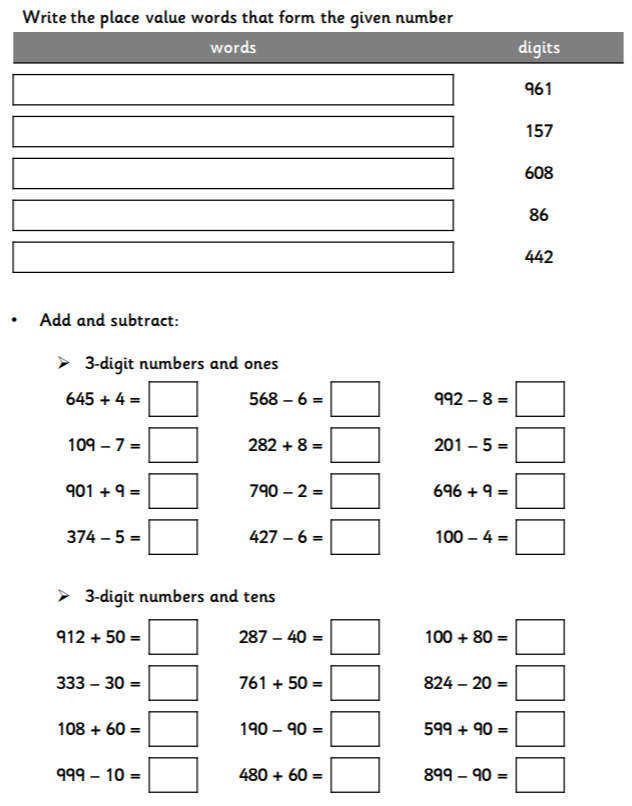 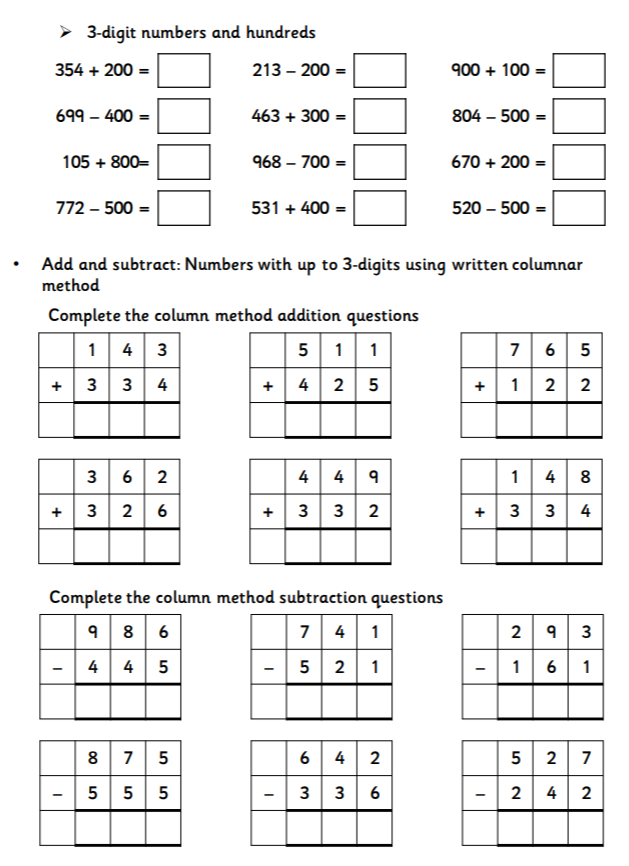 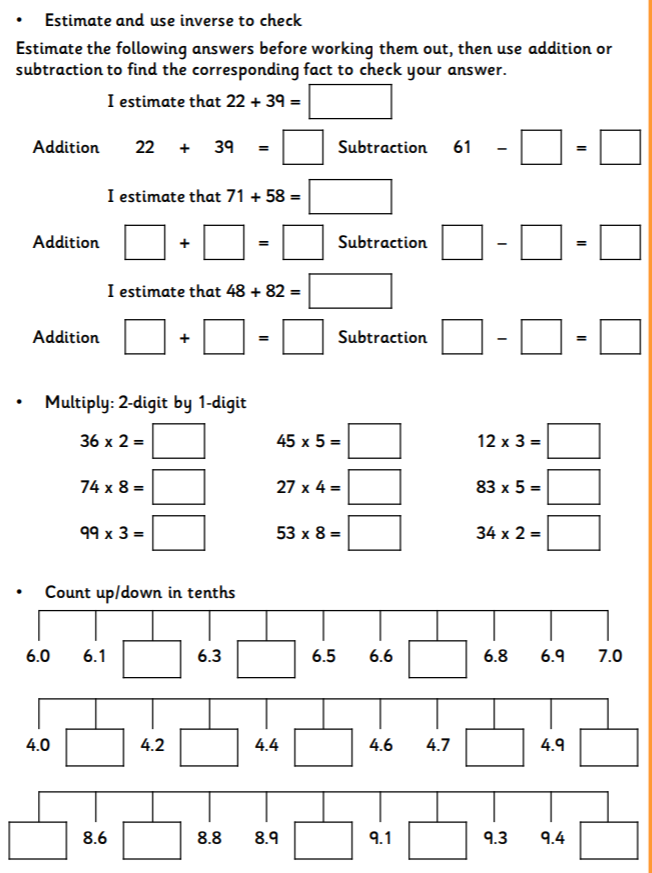 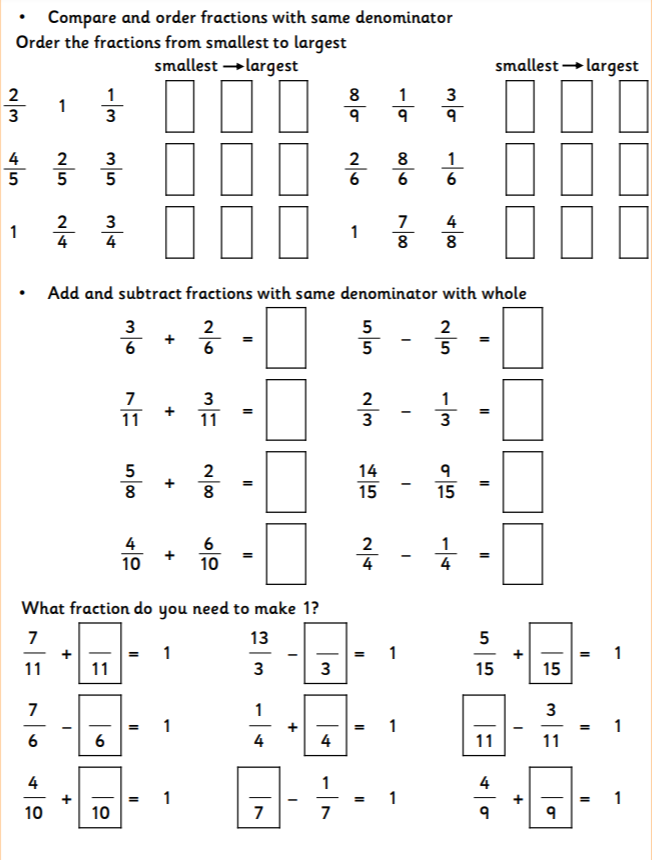 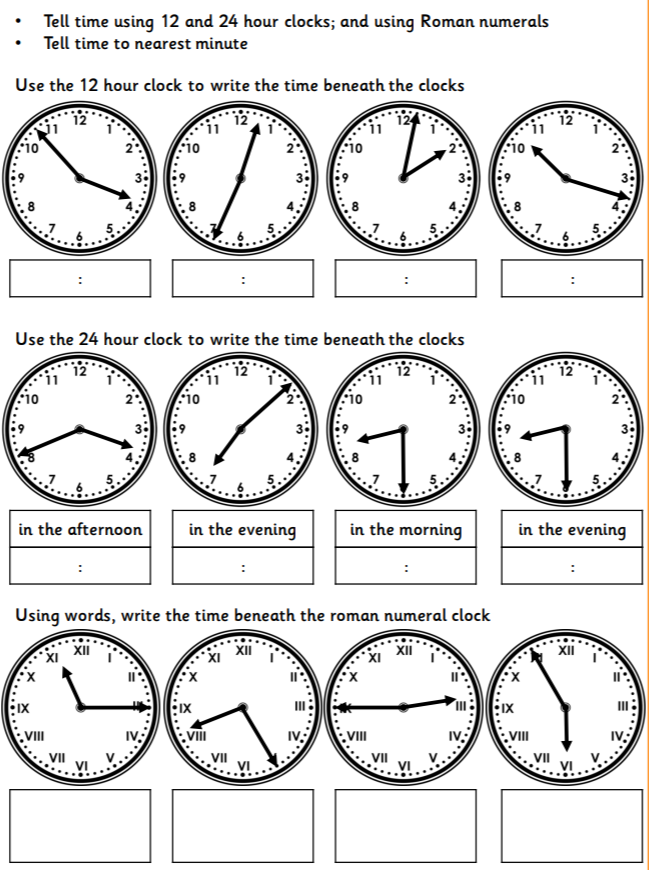 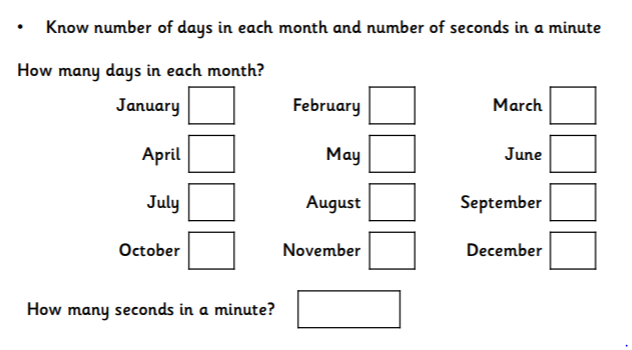 